掛川市区長会連合会  理事会（10月）                                     　　令和５年10月11日(水) 午後１時30分～                                         掛川市役所４階会議室１次　　　第１  開　　会（互礼）２  会長あいさつ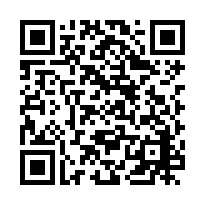 ３　市長あいさつ　　　　　　　市のwebページより動画の視聴ができます→４  議　　事（１）市等からの依頼に対する協議事項  　①令和５年度 行政事務取扱交付金に係る世帯数の最終確認について【生涯学習協働推進課】《区長に配付》10月依頼文書１  　②掛川市社会福祉大会表彰候補者の推薦について【社会福祉協議会】《地区区長会長・区長に配付》10月依頼文書２  　③令和５年度 掛川市社会福祉協議会一般会費と募金の納入について【社会福祉協議会】《区長・小区長に配付》10月依頼文書３  　④災害時要援護者(避難行動要支援者)リスト及び個別計画の更新について【福祉課】《区長・小区長に配付》10月依頼文書４  　⑤議会報告会の開催について【議会事務局】《区長・小区長に配付》10月依頼文書５（２）報告事項  　①持続可能な自治区運営に向けた庁内検討会の進捗状況について【生涯学習協働推進課】《区長・小区長に配付》10月報告１  　②区長会連合会９月理事会の開催方法に関するアンケート結果について【区長会連合会事務局】《地区区長会長に配付》10月報告２５　理事相互の情報共有と意見交換６　事務連絡（１）11月理事会の開催について　　　　　　　　　　　　　 【区長会連合会事務局】　  11月６日（月）午後１時30分から　大須賀支所南館２階研修室（２）その他配布物　　①地域安全ニュースかけがわ　　　　【掛川地区防犯協会】《区長・小区長に配付》　　②コミュニティしずおか　 　　【県コミュニティづくり推進協議会】《区長に配付》　　③まちむら　　　　　【公財あしたの日本を創る協会】《地区区長会長のみ》別紙　　④掛川市保護司会だより【掛川市地区保護司会】《地区区長会長及びまち協会長に配付》別紙７　閉　　会（互礼）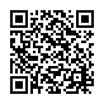 